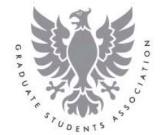 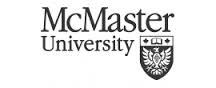 ELECTIONS PROCEDURES AND RESULTSExecutive Elections of the academic year ______/_______*Returning Clubs Only*Club name: ________________________________________________________Meeting held on: ________________________________________________________Individuals Present:Motion to open nominations for; President, Vice President (any other elected positions) made by ______________________________________Nominations for President: ___________________________________________________________________________________________________________________________________Election for PresidentCandidate__________________________________________________-_____# of votesCandidate__________________________________________________-_____# of votesCandidate__________________________________________________-_____# of votes_________________________________________________is elected President.Nominations for Vice-President: ______________________________________________________________________________________________________________________________________________________Election for Vice-PresidentCandidate__________________________________________________-_____# of votesCandidate__________________________________________________-_____# of votesCandidate__________________________________________________-_____# of votes_________________________________________________is elected Vice-President. [Add more space, for additional positions, as needed]Meeting adjourned at __________________________am/pm by _________________________Minutes submitted by,X___________________________________________Print name of Recording SecretaryX___________________________________________Signature of Recording SecretaryDate: __________________________________